Product information 19/2017ALFA ROMEO Giulia Veloce
 ALFA ROMEO Giulia Veloce, 4WD, type 952, from 10/20162.0l Turbo MultiAir 206 kW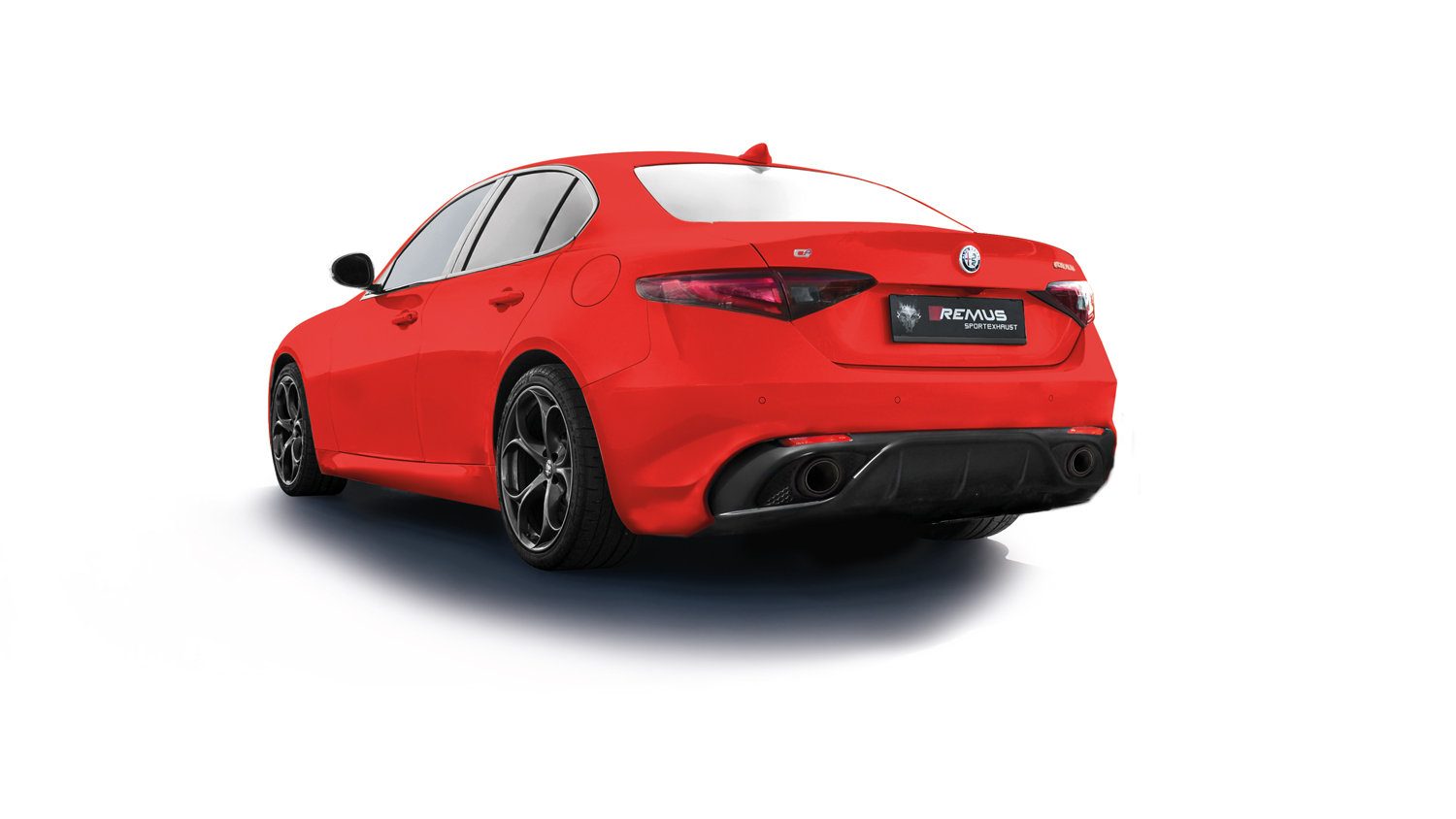 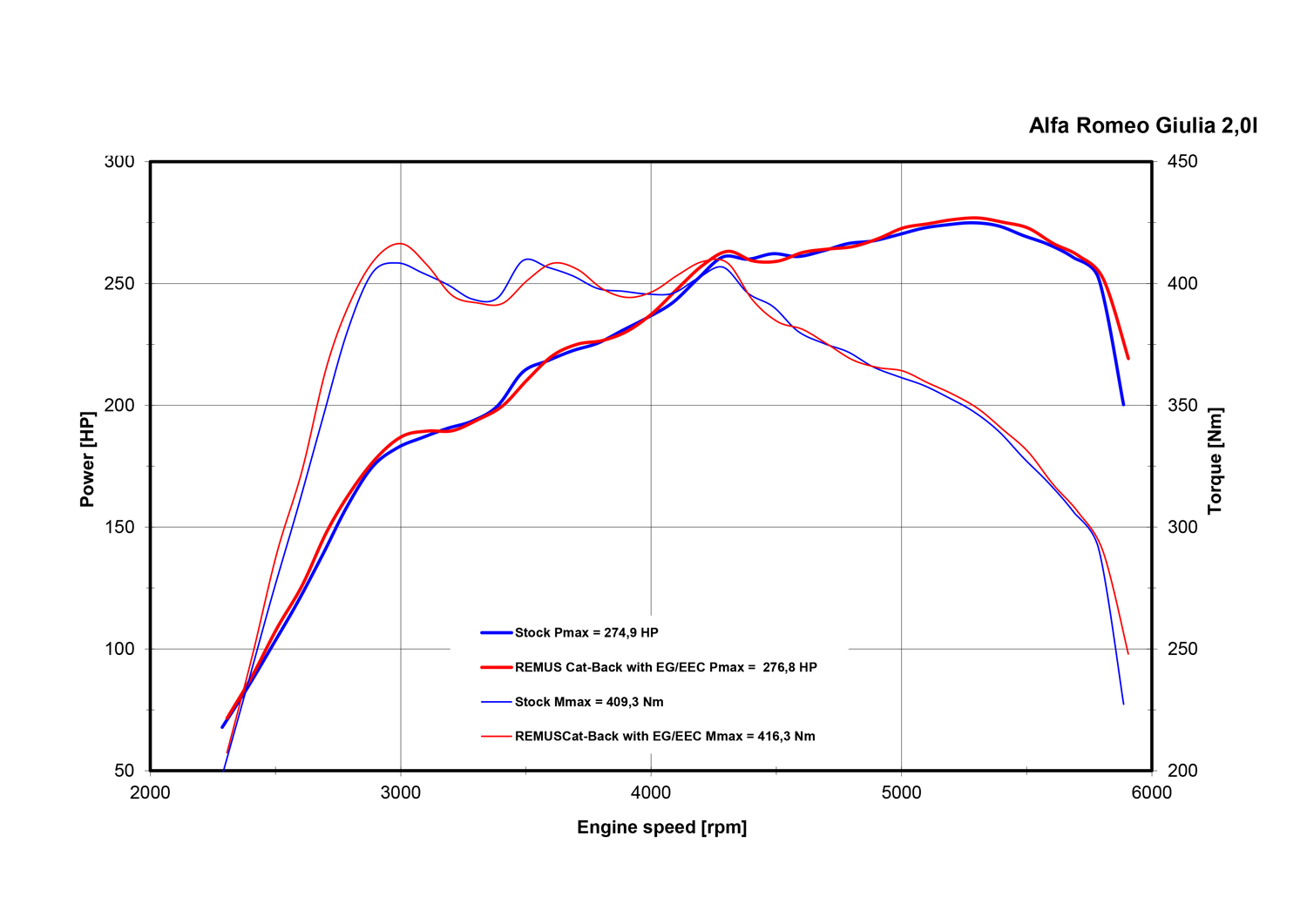 REMUS Powerizer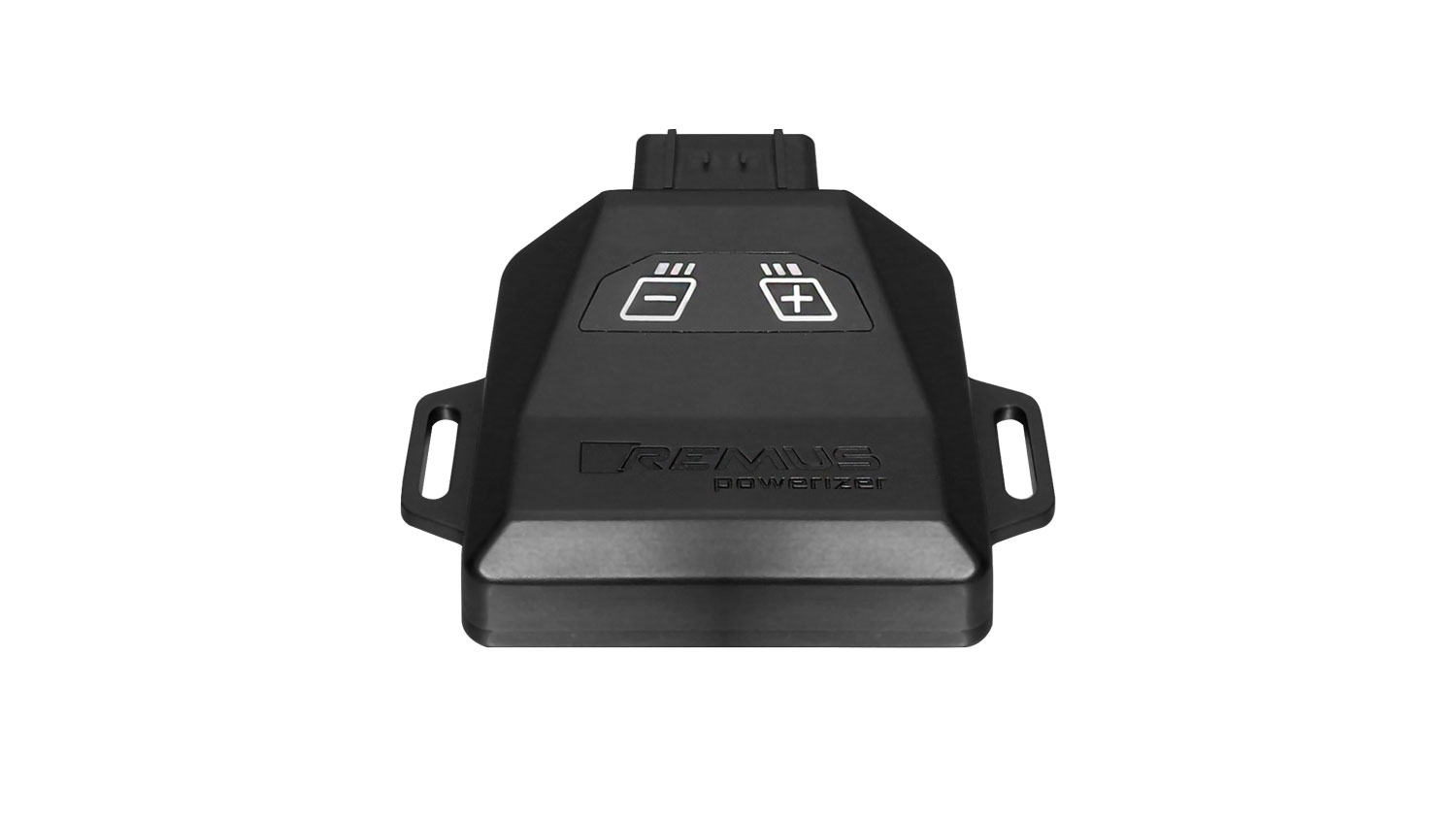 More power, more torque means more fun! The perfectly matched electronics and advanced technology of the
 REMUS Powerizer enhances Engine ECU mapping is optimized in
 excess of 1000 times per second and ensures for a considerable and 
noticeable power increase. The engine safety parameters (Check engine light) and engine management remains totally untouched to ensure that individual engine components are not overstrained.Because of the plug & play concept, the REMUS Powerizer is installed in the engine compartment and connected to sensors such as intake manifold pressure sensor, boost pressure sensor, camshaft position sensor or fuel injection sensor. In real time, the incoming signals are processed, optimized and transmitted to the additional control unit. The Powerizer can be easily removed or decommissioned at any time using the supplied blind connector.Due to the torque increase, the engine has more power at lower RPM which can lead to a reduction in fuel consumption. The power increase of the engine can easily be fine-tuned by means of seven preset levels via the keypad. The REMUS Powerizer is available for over 3300 petrol and diesel powered cars.Furthermore, the latest Powerizer is also available for all vehicle engines with SENT technology. This newly developed multi-protocol technology combines analog and digital motor control the same time captures important analog signals of the engine management system which leads to increased engine performance. The capability to tune vehicles with SENT technology is an absolute highlight of the latest Powerizer.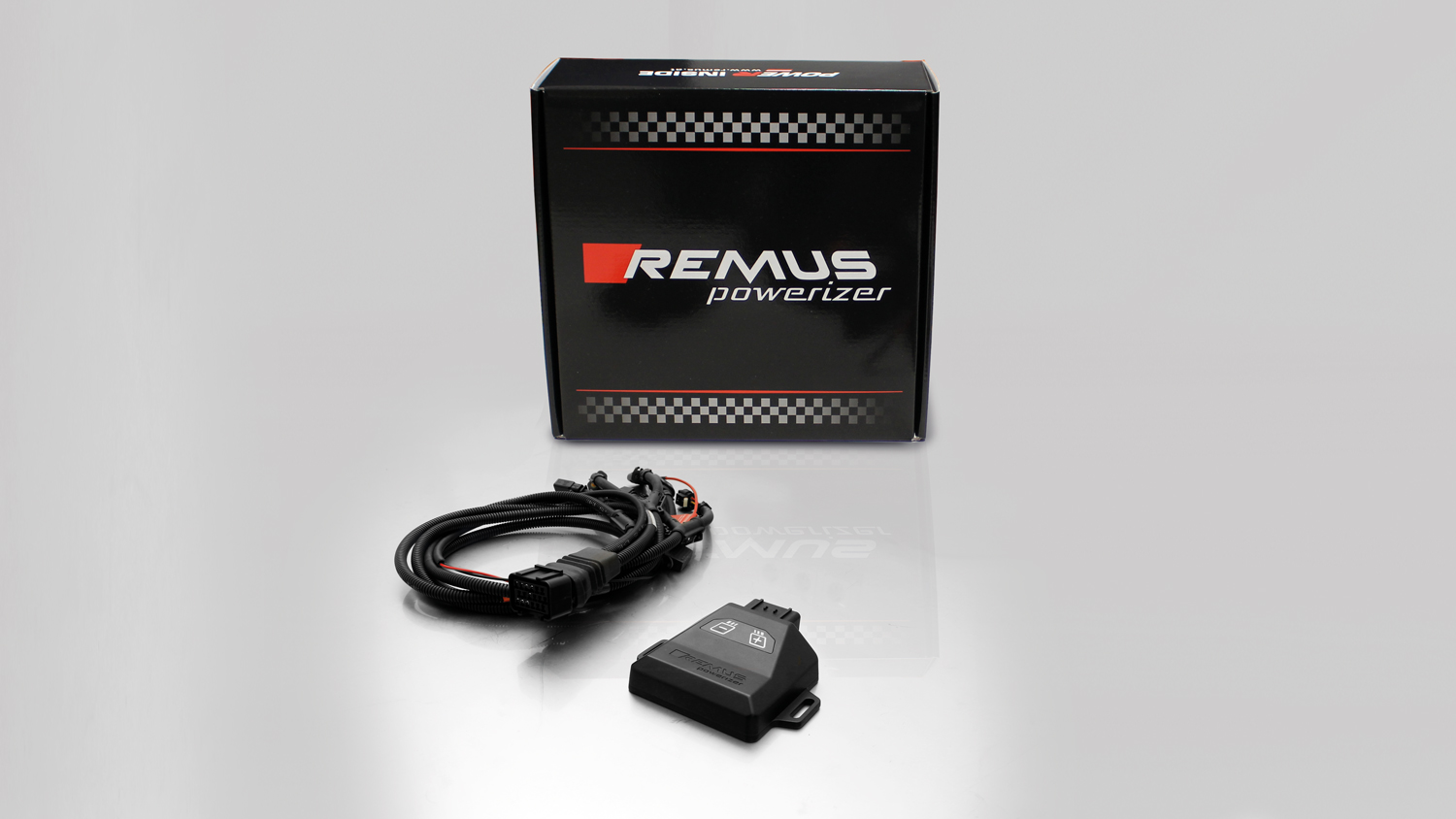 REMUS Responder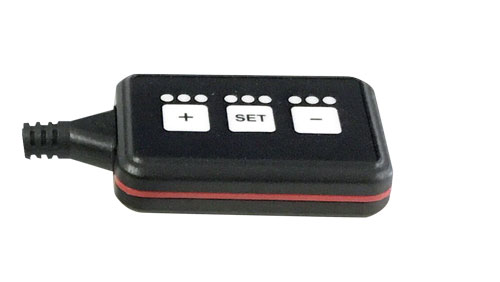 Improved throttle response for more driving dynamic! The REMUS Responder improves throttle response and is the best power boost formany electronically managed gas pedals. Results of up to 10% better acceleration are not uncommon and no annoying throttle delay and lag during take-off or in between manual / automatic shifts makes driving with the REMUS Responder much more dynamic.The REMUS Responder attaches between the OEM gas pedal sensor and the OEM wiring loom and is ready to use in minutes due to plug & play technology. The fully adjustable Responder settings can be adjusted in 20 different stages. The individual user-selectable and adjustable performance settings allow drivers to select according to their own preferences & road conditions.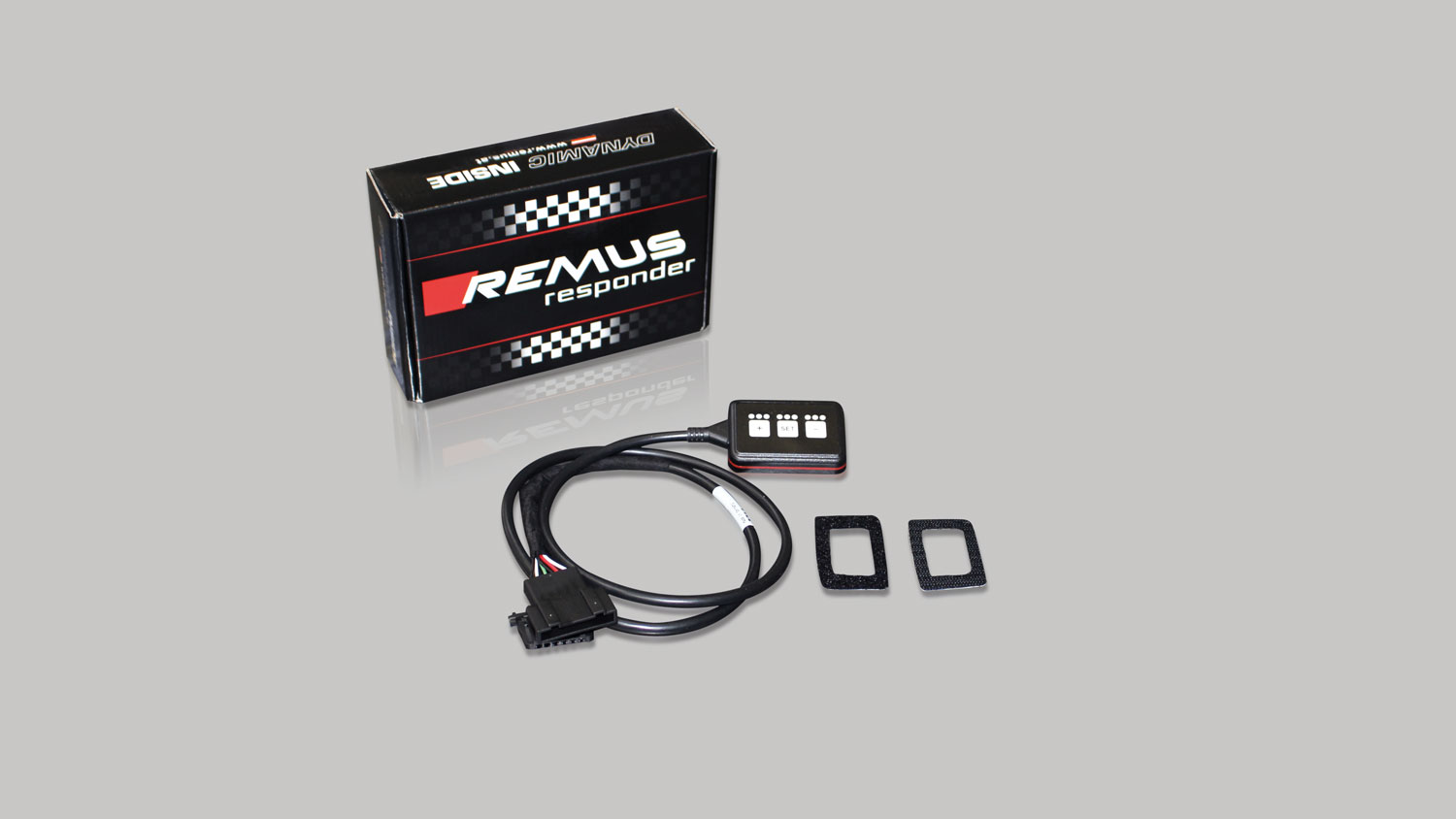 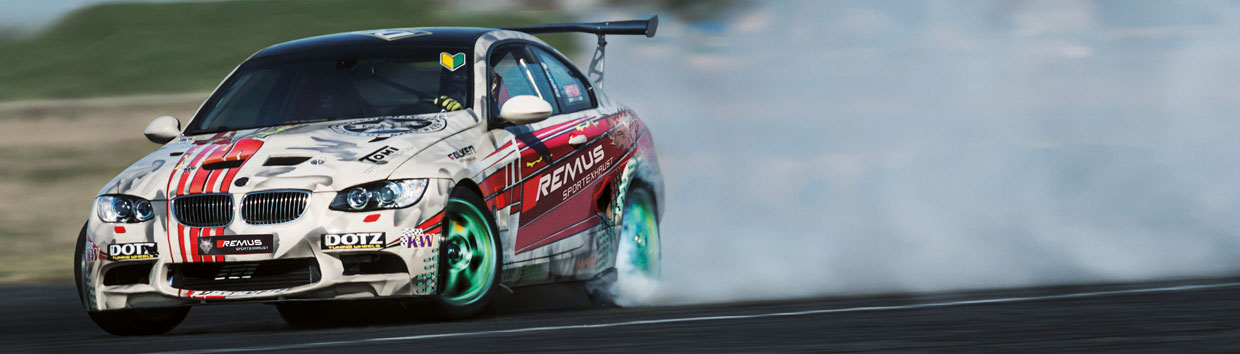 Car and engine specificationCar and engine specificationCar and engine specificationALFA ROMEO Giulia Veloce, 4WD, type 952, 10/2016=>2.0l Turbo MultiAir 206 kWALFA ROMEO Giulia Veloce, 4WD, type 952, 10/2016=>2.0l Turbo MultiAir 206 kWALFA ROMEO Giulia Veloce, 4WD, type 952, 10/2016=>2.0l Turbo MultiAir 206 kWINFOBOX: Axle-back system L/R: 025017 1500 + optional 0626 70CSS!  No cutting of the original exhaust system required! Resonated RACING cat-back system L/R: 025017 0000 (Racing) + 025017 1500 + optional 0626 70CSS!  No cutting of the original exhaust system required!Non-resonated RACING cat-back system L/R: 025217 1700 + optional 0626 70CSS!  No cutting of the original exhaust system required!The use of racing products and products which do not have EC approval is generally not permitted on public roads.INFOBOX: Axle-back system L/R: 025017 1500 + optional 0626 70CSS!  No cutting of the original exhaust system required! Resonated RACING cat-back system L/R: 025017 0000 (Racing) + 025017 1500 + optional 0626 70CSS!  No cutting of the original exhaust system required!Non-resonated RACING cat-back system L/R: 025217 1700 + optional 0626 70CSS!  No cutting of the original exhaust system required!The use of racing products and products which do not have EC approval is generally not permitted on public roads.INFOBOX: Axle-back system L/R: 025017 1500 + optional 0626 70CSS!  No cutting of the original exhaust system required! Resonated RACING cat-back system L/R: 025017 0000 (Racing) + 025017 1500 + optional 0626 70CSS!  No cutting of the original exhaust system required!Non-resonated RACING cat-back system L/R: 025217 1700 + optional 0626 70CSS!  No cutting of the original exhaust system required!The use of racing products and products which do not have EC approval is generally not permitted on public roads.Part no.Description€ RRP price excl. VAT025017 0000Stainless steel non-resonated RACING cat-back section, replaces original front silencer, only fits as a complete system with the REMUS sport exhaust, no homologationOriginal tube Ø 65 mm / REMUS tube Ø 70 mm185,--025017 1500Stainless steel L/R sport exhaust system (without tail pipes), can be installed in combination with the original exhaust outlets or using the optional REMUS tip set, incl. EC homologationOriginal tube Ø 65 mm / REMUS tube Ø 70 mm460,--025217 1700Stainless steel RACING cat-back-system dual L/R (without tail pipes) consisting of an non-resonated front section and non-resonated rear section, can be installed in combination with the original exhaust outlets or using the optional REMUS tip set, no homologation Original tube Ø 65 mm / REMUS tube Ø 70 mm445,--0626 70CSSCarbon tip set, 2x Ø 102 mm angled/angled tips, Titanium internals, Includes brackets to install onto the original exhaust outlet mounting points. No bumper modifications required.420,--